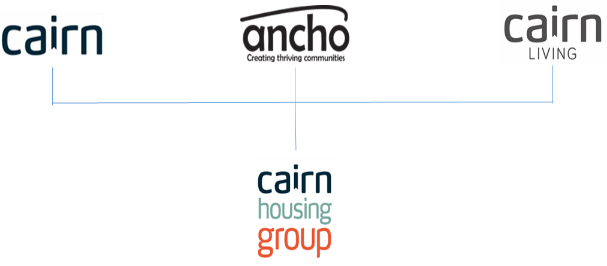 Job Description1.	JOB DETAILS			Job Title: IT Hardware and Infrastructure Officer 	 	Team/Directorate: Business Services						Responsible To:	ICT and Digital Transformation Manager		Responsible For:	N/A2.	JOB PURPOSETo provide advanced support, administration, maintenance and development for the Network infrastructure, Comms and hardware both for our internal stakeholders and our external customers and contractors. Achieve this through management of our suppliers and building partnerships to ensure the highest level of service delivery, accessibility and stability for our users. 3.	KEY RESULT AREAS/PRINCIPLE DUTIES AND RESPONSIBILITIESSupport the technical co-ordination and set up of networks and infrastructure, establishing cyclical maintenance and support with external partners to provide a stable environment for end users across the GroupWork in partnership with suppliers to ensure effective contract management and delivery against SLA’s. Monitor and process supplier invoices and billing to assist the BIM with budget control. Co-ordinate and lead on delivery of IT Projects, with support from the Business Improvement Manager (BIM) to support delivery of the Cairn Housing Group Business Plan Assist with IT skills development across the group to ensure staff are confident in using hardware and digital technologies relevant to their roles.Support and monitor network and systems security in line with best practice and industry standards to help reduce risk from cyber threatsSupport and manage connectivity for all sites across the Group including cloud telephony to ensure staff can make the most efficient use of mobile working at any location. Provide 3rd party support, advice and guidance to external customers for infrastructure, hardware, networking and connectivity to fulfil contractual obligations and achieve high levels of customer service Lead on the resolution of 2nd and 3rd line support issues across the group to allow business critical systems to remain accessible for the delivery of all servicesGuide and advise on the development and maintenance of group’s IT Policies and Procedures including Disaster Recovery and Business Continuity Plans to minimise the impact on operational service deliveryGuide and advise on the development, maintenance and testing of Disaster Recovery and Business Continuity Plans to minimise any impact on operational service deliveryGuide and advise on the potential of new applications and technologies for adoption by the group to support digital transformation, specifically Microsoft 365Co-ordinate and maintain centralised inventory for mobile working devices and co-ordinate new starters and leavers to ensure devices are accounted for at all times to reduce any security risk to the Group, it’s data and networks. Assist and support the BIM through the procurement process to ensure we consider and can evidence our approach to value for money in service delivery for our tenants.  Monitor and manage usage and capacity within the group network to ensure the efficient running of all business-critical systems with external support partnersDemonstrate the principles of continuous improvement in all tasks and promote these principles through partnership working with colleagues across the Group to embed continuous improvementFacilitate knowledge transfer to other members of the BI team for business continuity for critical systems and applications and maintain process and system administration documentation to ensure minimal impact on services during periods of leave and sickness absence. 3.2   Key Performance IndicatorsAchieve high levels of internal satisfaction with Business Improvement – 9/10Delivery of agreed projects within timescalesAchieve 99% network uptime (TBC)3.3 Key Contacts – Internal & ExternalStaff Members - Cairn Group (All Staff), Cairn Board, ANCHO BoardExternal Support Partners – TSG, CCSMedia, DB Comms, O2External Suppliers – Capital Solutions, Netcall, Pulsant, Microsoft 3.4	Health & SafetyEnsure that Health and Safety guidelines and fire regulations are strictly adhered toComply with safe working practices as defined by Cairn Housing GroupComplete online training as and when required Take reasonable care for your own health and safety and that of others who may be affected by acts or omissions at workReport any accidents, incidents or near misses as soon as reasonably practicable.3.5 	GeneralBe aware of and adhere to Cairn Housing Group policies at all timesTake part in progress/performance reviews throughout the yearCooperate with other Cairn Housing Group departmentsAttend training courses and complete online training modules as required to meet the requirements of the postTake responsibility for own personal development, seeking out opportunities to learn new skillsUndertake any other duties as requested by management which are reasonably deemed to be within the scope of the role3.6 		OtherApply the Cairn Housing Group values and behaviours to every aspect of the role at all timesPromote and maintain the brand standards of Cairn Housing GroupBusiness Improvement Officer (IT Hardware and Infrastructure)Person SpecificationJob Description and Person Specification Agreement:The above job description is not exhaustive but an indication of the duties the post holder may undertake and will be subject to review.Post Holders Signature:					Date:Managers Signature:						Date:CRITERIAESSENTIALDESIRABLEQualifications and specific trainingAcademic qualification in relevant discipline or relevant professional qualification (ITIL) 3 years’ experience at a senior level in an IT support environmentExperienceSupporting and managing Microsoft platforms and core business systemsSystem administration of Windows Server and Windows Desktop, Windows Domain Administration with Active Directory and Group Policy.Experience of working with IaaS environmentsExperience of working with SaaSExperience of delivering IT projects on time and within agreed budgetsDevelopment of IT policies and procedures based on best practiceInvestigation and resolution of complex IT problems effectively through partnership with suppliers and support partners  Knowledge of Networking Technology including load balancing and firewalls. Experience of process mapping and the creation of network diagrams, data base schema and other relevant system administration documentation.Experience with backup, disaster recovery and replication tools and best practiceExperience of training end users and skills development supportKnowledgeKnowledge of Microsoft Stack such as MS SQL, MS Exchange, etc.Knowledge of M365 products and licensing, specifically SharePointWindows Server 2012/2016Knowledge of SaaS and IaaSKnowledge of remote access environments (RDP)Knowledge of best practice for DR and BCPKnowledge of project management methods and when to apply them.Awareness of Cyber EssentialsKnowledge of mobile device management (MDM) systemsKnowledge of the Social Housing Sector in ScotlandSkillsExcellent organisational skills (planning, prioritising, delivery) Strong Business Analysis skillsExcellent communication & inter-personal skills with the ability to work in partnership with internal colleagues and external support providers, as part of a team and on your own initiative.Keeping up to date with best practice and industry standardsProject planning and management using most appropriate methodsProcess mapping and process documentationProject management Personal attributesConfident, enthusiastic, flexible and adaptableA positive and creative problem-solving attitudeStrong interpersonal skills to build and maintain working relationships and work as part of a teamAbility to assesses the importance of objectives, activities and events in relation to organisational goalsAble to maintain high performance levels under pressure and/or oppositionResilient in the face of disappointments, criticism or failuresDemonstrates team work and is able to complement the roles of others by taking on the role of leader, peer or subordinate Ability to plan and organise own use of time effectively to meet deadlines and prioritiesUse initiative to gather information relevant to organisational issues, trends and problemsFollowing through (establishes procedures and monitors the progress and results of plans and activities to ensure that goals are achieved)Proactively applies new, job-related skills and approaches to improve service deliveryAdditional requirementsThis role is based in the Edinburgh office but supports the Group and it’s locationsWillingness to travel to other office locations and remote sites and able to occasionally stay away from home overnightThis role is eligible for flexible and home working arrangements as authorised by the BIM.Valid driver’s licence and car available for business use